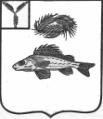 АдминистрацияДекабристского муниципального образованияЕршовского района Саратовской областиРаспоряжение№ 19										 от 17.04.2015 г.«О поощрении работников культурыи участников художественнойсамодеятельности»	В ознаменование празднования 50-летия сельского дома культуры п. Целинный:За добросовестный самоотверженный труд в сфере развития культуры, художественное и организационное мастерство, наградить грамотойБугакову Евгению Владимировну;За многолетний добросовестный труд в сельском доме культуры п. Целинный, наградить грамотами Лялькову Лидию ИвановнуСмолянинову Лидию Егоровну;За добросовестный труд в сфере развития культуры и художественное мастерство, наградить грамотамиКусаинову Нэлю АдикеновнуРерих Яну Владимировну;За активное участие в культурной самодеятельности и личный вклад в развитие культуры на селе, наградить грамотамиМайорову Ларису ВикторовнуЛыкову Елену АнатольевнуКовылину Татьяну ИвановнуКурмаеву Евгению ВладимировнуПинчук Надежду НиколаевнуУтешеву Галину ПетровнуПинчук Ирину ПетровнуАлиеву Найлю РанильевнуПаклина Владислава АлександровичаПолякова Сергея ЭдуардовичаИванкину Евгению АндреевнуКонстантинову Снежану ВалентиновнуПолякову Любовь НиколаевнуГлава администрации	Декабристского МО							Андрущенко В.А.